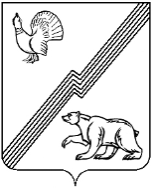 АДМИНИСТРАЦИЯ ГОРОДА ЮГОРСКАХанты-Мансийского автономного округа-ЮгрыПОСТАНОВЛЕНИЕ[Номер документа][Дата документа]В соответствии с Федеральным законом от 25.12.2023 № 684-ФЗ «О внесении изменений в Федеральный закон «О физической культуре и спорте в Российской Федерации» и статью 1 Федерального закона «О внесении изменений в Федеральный закон «О физической культуре и спорте в Российской Федерации» и отдельные законодательные акты Российской Федерации»: 1. Внести в приложение к постановлению администрации города Югорска от 11.09.2020 № 1296 «Об утверждении Положения об обеспечении условий для развития физической культуры, школьного спорта и массового спорта, организации проведения официальных физкультурно-оздоровительных и спортивных мероприятий на территории города Югорска» (с изменениями от 05.12.2022 № 2562-п) изменение, заменив в абзаце третьем пункта 2.2 раздела 2 слова «развитие массового спорта,» словами «содействие развитию и обеспечению доступности массового спорта, развитие».2. Опубликовать постановление в официальном печатном издании города Югорска и разместить на официальном сайте органов местного самоуправления города Югорска. 3. Настоящее постановление вступает в силу после его официального опубликования.ПОЯСНИТЕЛЬНАЯ ЗАПИСКАк проекту постановления администрации города Югорска « О внесении изменений в  постановление администрации города Югорска от 11.09.2020 № 1296 «Об утверждении Положения об обеспечении условий для развития физической культуры, школьного спорта и массового спорта, организации проведения официальных физкультурно-оздоровительных и спортивных мероприятий на территории города Югорска»Югорской межрайонной прокуратурой по результатам мониторинга действующего законодательства установлено, что Федеральным законом от 25.12.2023 № 684-ФЗ «О внесении изменений в Федеральный закон «О физической культуре и спорте в Российской Федерации» и статью 1 Федерального закона «О внесении изменений в Федеральный закон «О физической культуре и спорте в Российской Федерации» и отдельные законодательные акты Российской Федерации» (вступил в законную силу 25.12.2023 за исключением отдельных положений) (далее – Федеральный закон) в законодательство внесены изменения в сфере физической культуры и спорта в Российской Федерации.Федеральным законом расширен список терминов, использующихся в спортивной сфере. В частности, законодательно закреплено определение любительского спорта, а также  любительской спортивной лиги, расширены права физкультурно-спортивных организаций, определены особенности регулирования деятельности в области любительского спорта.Кроме того, данным законом  регламентированы полномочия органов местного самоуправления в области физической культуры и спорта, в частности установлено, что в целях решения вопросов местного значения по обеспечению условий для развития на территориях муниципальных образований физической культуры и спорта к полномочиям органов местного самоуправления относятся вопросы содействия развитию и обеспечению доступности массового спорта, развитие детско-юношеского спорта (включая школьный спорт) на территориях муниципальных образований.Вносятся иные изменения, направленные на совершенствование физкультуры и спорта в Российской Федерации.В связи этим предлагаю провести работу по принятию и корректировке муниципальных нормативных правовых актов, регламентирующих вопросы обеспечения условий для развития физической культуры, школьного спорта и массового спорта, организации проведения официальных физкультурно-оздоровительных и спортивных мероприятий на территории города Югорска.«О внесении изменения в  постановление администрации города Югорска  от 11.09.2020 № 1296 «Об утверждении Положения об обеспечении условий для развития физической культуры, школьного спорта и массового спорта, организации проведения официальных физкультурно-оздоровительных и спортивных мероприятий на территории города Югорска»Исполняющий обязанности Главы города Югорска        ДОКУМЕНТ ПОДПИСАН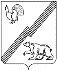          ЭЛЕКТРОННОЙ ПОДПИСЬЮСертификат  [Номер сертификата 1]Владелец [Владелец сертификата 1]Действителен с [ДатаС 1] по [ДатаПо 1]Ю.В. Котелкина